附件1106年度全民國防左營軍區故事館徵文比賽報名表暨投稿作品106年度全民國防左營軍區故事館徵文比賽報名表暨投稿作品106年度全民國防左營軍區故事館徵文比賽報名表暨投稿作品106年度全民國防左營軍區故事館徵文比賽報名表暨投稿作品106年度全民國防左營軍區故事館徵文比賽報名表暨投稿作品106年度全民國防左營軍區故事館徵文比賽報名表暨投稿作品投稿者姓名投稿者姓名王瑋萱學校高雄市立三民家商高雄市立三民家商左營軍區故事館參觀照片左營軍區故事館參觀照片左營軍區故事館參觀照片左營軍區故事館參觀照片左營軍區故事館參觀照片左營軍區故事館參觀照片說明：故事館門口留影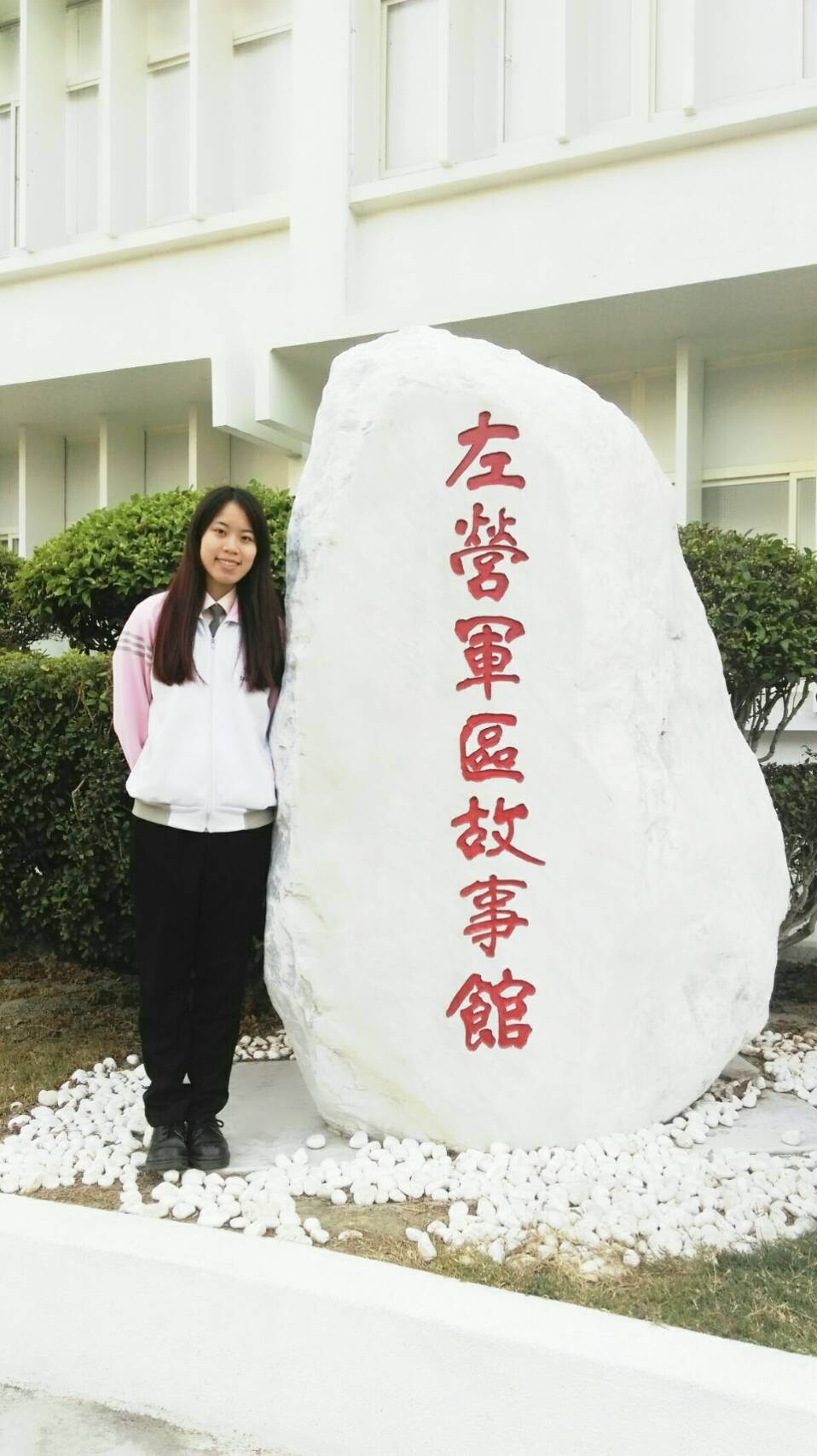 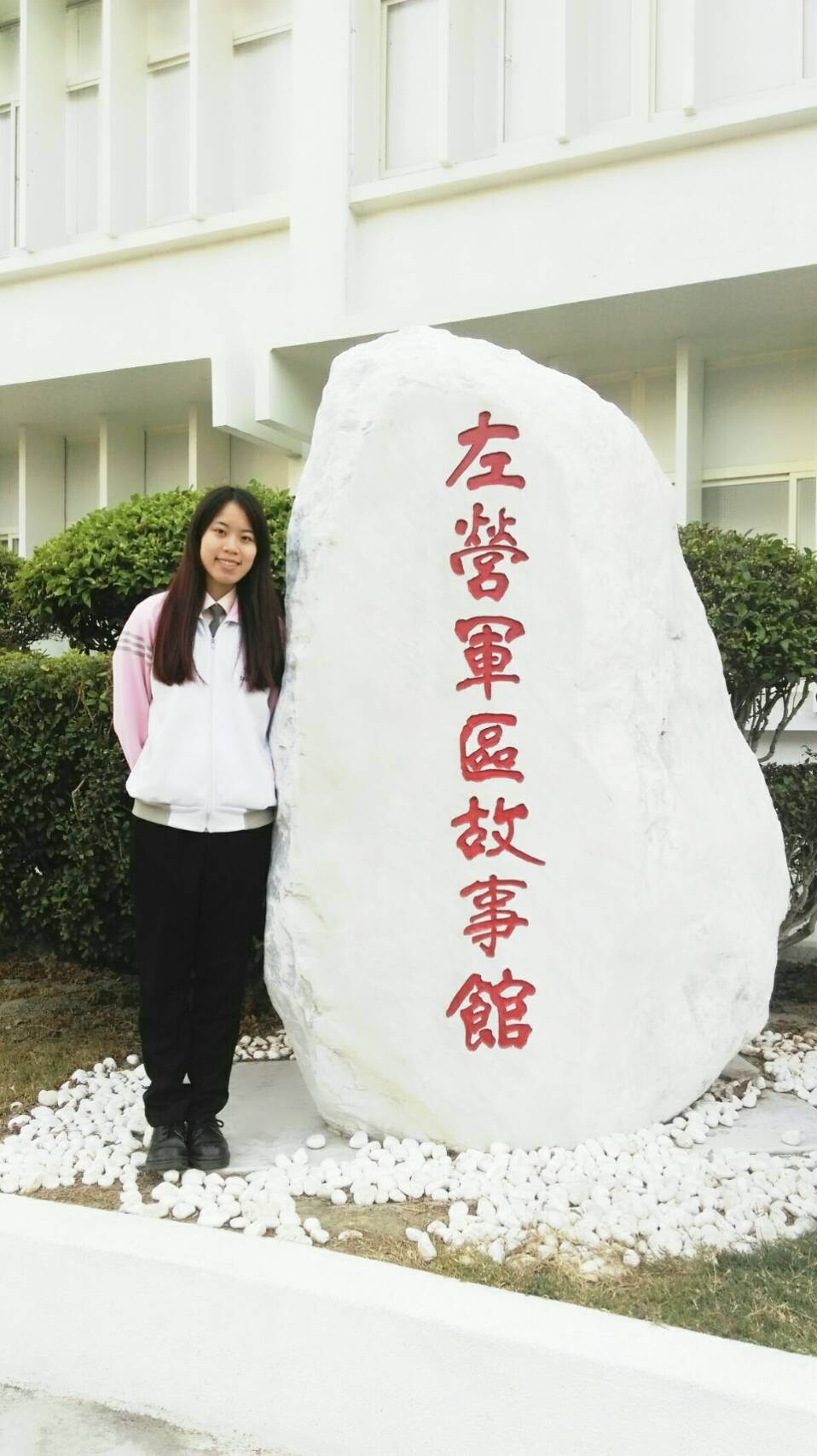 說明：故事館門口留影說明：故事館門口留影說明：故事館門口留影說明：故事館門口留影說明：故事館門口留影投稿題目：我記憶中的左營投稿題目：我記憶中的左營投稿題目：我記憶中的左營投稿題目：我記憶中的左營左營，我的出生地，陪伴我嬉鬧成長的地方。18年來，多少的喜怒哀樂伴隨著多少的年少無知，留下了多少屬於我和左營的青春歲月和足跡。去年的某假日，媽媽專程帶著我和家人要到四海一家去散步並參觀「左營軍區故事館」，當時的我有點納悶，心想：「四海一家有什麼好看，不就一個小公園」，結果下車後看到的景色讓我傻眼，四海一家的小公園變漂亮了，樹木修剪整齊、環境清潔乾淨、整個感覺就是煥然一新，非常舒服。走進了故事館之後，讓我產生了既陌生又熟悉的感覺，短短的影片欣賞，讓身為海軍子女的我，第一次感受到爸爸的工作是那麼的危險和辛苦，了解到海軍保家衛國的神聖使命和艱鉅任務，我不任性了，我不再怪爸爸缺席屬於我們一家人的重要節日了，因為爸爸正在保護我們。參訪到早期左營，好像進入了左營的時光隧道，讓我了解到左營的地理形成及歷史典故。館內的陳設讓我心曠神怡，如同帶領我走進另一個年代、歷史、世界，讓我探索左營這個地方，認識、了解、既陌生又熟悉的海軍。館內的文物展示和史料文件的詳細記載，讓我滿載而歸。也讓我從中探尋了小時候的回憶～「左營軍區故事館」，除了左營和軍區的介紹，更有令人垂涎三尺的眷村美食介紹，這是身為左營人及軍眷的驕傲，可以隨時品嘗道地的且多種口味的眷村美食，就是幸福滿滿，因為只有在地人(左營人)才有這種福利。參訪中，讓我印象最深刻的是進館內的左手邊，展示的模型各個精緻，從房子、眷村或是軍港、軍艦的模型都很維妙維肖，甚至一草一木、陸地的道路、大海、高山、湖泊，全都縮小比例的放到故事館內展示，讓民眾仔細端看自己生活的城鎮，而且也能利用解說台的按鈕，知道正確的方向和位置，這種藉由親身體驗的互動，可以拉近民眾的距離。除此之外旁邊還有軍艦上的駕駛艙，讓我們更加認識軍艦上駕駛的視野如何。往裡面走有進入隧道，彷彿進入了時空隧道，跟著上面的解說回到各個時期的左營，用心、深入的探訪我的故鄉。我記得有個可以讓自己動手嘗試解摩斯密碼，也很好玩，而且能夠讓每個參訪者去體驗不一樣的遊戲，是個超讚的設計。再來我發現二樓有個地方很像以前的教室，可以讓參訪的貴賓休息跟觀看影片，使他們更加認識不一樣的左營，轉個彎-會看見「榮耀印記」是有關海軍的徽章介紹，不論是官階或是衣服，列出來讓我一目了然，之後往前繼續走，有一道讓我目不轉睛的牆，看了不禁口水直流，就是介紹「眷村美食」，有劉家桂花燒雞、海青王家夾菜燒餅、劉家酸菜白肉鍋……等等的美食，邊看邊回憶小時候的食物，勾引起以前吃飯的各種回憶，看完都想再去老地方大快朵頤一番，重溫以前的味道。在故事館中，有貼心的互動按鈕讓遊客更加了解外，也有溫馨的志工及海軍官校的學生作導覽，解說的十分詳細，他們和藹可親的笑容，認真努力的解說，不禁讓我想對他們按個〝讚〞，也更加的佩服他們的專業，想必是下了一番功夫，故事館外周遭有美麗的風景，很適合帶著親朋好友一同出遊，散步談心的好去處。左營，我的出生地，陪伴我嬉鬧成長的地方。18年來，多少的喜怒哀樂伴隨著多少的年少無知，留下了多少屬於我和左營的青春歲月和足跡。去年的某假日，媽媽專程帶著我和家人要到四海一家去散步並參觀「左營軍區故事館」，當時的我有點納悶，心想：「四海一家有什麼好看，不就一個小公園」，結果下車後看到的景色讓我傻眼，四海一家的小公園變漂亮了，樹木修剪整齊、環境清潔乾淨、整個感覺就是煥然一新，非常舒服。走進了故事館之後，讓我產生了既陌生又熟悉的感覺，短短的影片欣賞，讓身為海軍子女的我，第一次感受到爸爸的工作是那麼的危險和辛苦，了解到海軍保家衛國的神聖使命和艱鉅任務，我不任性了，我不再怪爸爸缺席屬於我們一家人的重要節日了，因為爸爸正在保護我們。參訪到早期左營，好像進入了左營的時光隧道，讓我了解到左營的地理形成及歷史典故。館內的陳設讓我心曠神怡，如同帶領我走進另一個年代、歷史、世界，讓我探索左營這個地方，認識、了解、既陌生又熟悉的海軍。館內的文物展示和史料文件的詳細記載，讓我滿載而歸。也讓我從中探尋了小時候的回憶～「左營軍區故事館」，除了左營和軍區的介紹，更有令人垂涎三尺的眷村美食介紹，這是身為左營人及軍眷的驕傲，可以隨時品嘗道地的且多種口味的眷村美食，就是幸福滿滿，因為只有在地人(左營人)才有這種福利。參訪中，讓我印象最深刻的是進館內的左手邊，展示的模型各個精緻，從房子、眷村或是軍港、軍艦的模型都很維妙維肖，甚至一草一木、陸地的道路、大海、高山、湖泊，全都縮小比例的放到故事館內展示，讓民眾仔細端看自己生活的城鎮，而且也能利用解說台的按鈕，知道正確的方向和位置，這種藉由親身體驗的互動，可以拉近民眾的距離。除此之外旁邊還有軍艦上的駕駛艙，讓我們更加認識軍艦上駕駛的視野如何。往裡面走有進入隧道，彷彿進入了時空隧道，跟著上面的解說回到各個時期的左營，用心、深入的探訪我的故鄉。我記得有個可以讓自己動手嘗試解摩斯密碼，也很好玩，而且能夠讓每個參訪者去體驗不一樣的遊戲，是個超讚的設計。再來我發現二樓有個地方很像以前的教室，可以讓參訪的貴賓休息跟觀看影片，使他們更加認識不一樣的左營，轉個彎-會看見「榮耀印記」是有關海軍的徽章介紹，不論是官階或是衣服，列出來讓我一目了然，之後往前繼續走，有一道讓我目不轉睛的牆，看了不禁口水直流，就是介紹「眷村美食」，有劉家桂花燒雞、海青王家夾菜燒餅、劉家酸菜白肉鍋……等等的美食，邊看邊回憶小時候的食物，勾引起以前吃飯的各種回憶，看完都想再去老地方大快朵頤一番，重溫以前的味道。在故事館中，有貼心的互動按鈕讓遊客更加了解外，也有溫馨的志工及海軍官校的學生作導覽，解說的十分詳細，他們和藹可親的笑容，認真努力的解說，不禁讓我想對他們按個〝讚〞，也更加的佩服他們的專業，想必是下了一番功夫，故事館外周遭有美麗的風景，很適合帶著親朋好友一同出遊，散步談心的好去處。左營，我的出生地，陪伴我嬉鬧成長的地方。18年來，多少的喜怒哀樂伴隨著多少的年少無知，留下了多少屬於我和左營的青春歲月和足跡。去年的某假日，媽媽專程帶著我和家人要到四海一家去散步並參觀「左營軍區故事館」，當時的我有點納悶，心想：「四海一家有什麼好看，不就一個小公園」，結果下車後看到的景色讓我傻眼，四海一家的小公園變漂亮了，樹木修剪整齊、環境清潔乾淨、整個感覺就是煥然一新，非常舒服。走進了故事館之後，讓我產生了既陌生又熟悉的感覺，短短的影片欣賞，讓身為海軍子女的我，第一次感受到爸爸的工作是那麼的危險和辛苦，了解到海軍保家衛國的神聖使命和艱鉅任務，我不任性了，我不再怪爸爸缺席屬於我們一家人的重要節日了，因為爸爸正在保護我們。參訪到早期左營，好像進入了左營的時光隧道，讓我了解到左營的地理形成及歷史典故。館內的陳設讓我心曠神怡，如同帶領我走進另一個年代、歷史、世界，讓我探索左營這個地方，認識、了解、既陌生又熟悉的海軍。館內的文物展示和史料文件的詳細記載，讓我滿載而歸。也讓我從中探尋了小時候的回憶～「左營軍區故事館」，除了左營和軍區的介紹，更有令人垂涎三尺的眷村美食介紹，這是身為左營人及軍眷的驕傲，可以隨時品嘗道地的且多種口味的眷村美食，就是幸福滿滿，因為只有在地人(左營人)才有這種福利。參訪中，讓我印象最深刻的是進館內的左手邊，展示的模型各個精緻，從房子、眷村或是軍港、軍艦的模型都很維妙維肖，甚至一草一木、陸地的道路、大海、高山、湖泊，全都縮小比例的放到故事館內展示，讓民眾仔細端看自己生活的城鎮，而且也能利用解說台的按鈕，知道正確的方向和位置，這種藉由親身體驗的互動，可以拉近民眾的距離。除此之外旁邊還有軍艦上的駕駛艙，讓我們更加認識軍艦上駕駛的視野如何。往裡面走有進入隧道，彷彿進入了時空隧道，跟著上面的解說回到各個時期的左營，用心、深入的探訪我的故鄉。我記得有個可以讓自己動手嘗試解摩斯密碼，也很好玩，而且能夠讓每個參訪者去體驗不一樣的遊戲，是個超讚的設計。再來我發現二樓有個地方很像以前的教室，可以讓參訪的貴賓休息跟觀看影片，使他們更加認識不一樣的左營，轉個彎-會看見「榮耀印記」是有關海軍的徽章介紹，不論是官階或是衣服，列出來讓我一目了然，之後往前繼續走，有一道讓我目不轉睛的牆，看了不禁口水直流，就是介紹「眷村美食」，有劉家桂花燒雞、海青王家夾菜燒餅、劉家酸菜白肉鍋……等等的美食，邊看邊回憶小時候的食物，勾引起以前吃飯的各種回憶，看完都想再去老地方大快朵頤一番，重溫以前的味道。在故事館中，有貼心的互動按鈕讓遊客更加了解外，也有溫馨的志工及海軍官校的學生作導覽，解說的十分詳細，他們和藹可親的笑容，認真努力的解說，不禁讓我想對他們按個〝讚〞，也更加的佩服他們的專業，想必是下了一番功夫，故事館外周遭有美麗的風景，很適合帶著親朋好友一同出遊，散步談心的好去處。左營，我的出生地，陪伴我嬉鬧成長的地方。18年來，多少的喜怒哀樂伴隨著多少的年少無知，留下了多少屬於我和左營的青春歲月和足跡。去年的某假日，媽媽專程帶著我和家人要到四海一家去散步並參觀「左營軍區故事館」，當時的我有點納悶，心想：「四海一家有什麼好看，不就一個小公園」，結果下車後看到的景色讓我傻眼，四海一家的小公園變漂亮了，樹木修剪整齊、環境清潔乾淨、整個感覺就是煥然一新，非常舒服。走進了故事館之後，讓我產生了既陌生又熟悉的感覺，短短的影片欣賞，讓身為海軍子女的我，第一次感受到爸爸的工作是那麼的危險和辛苦，了解到海軍保家衛國的神聖使命和艱鉅任務，我不任性了，我不再怪爸爸缺席屬於我們一家人的重要節日了，因為爸爸正在保護我們。參訪到早期左營，好像進入了左營的時光隧道，讓我了解到左營的地理形成及歷史典故。館內的陳設讓我心曠神怡，如同帶領我走進另一個年代、歷史、世界，讓我探索左營這個地方，認識、了解、既陌生又熟悉的海軍。館內的文物展示和史料文件的詳細記載，讓我滿載而歸。也讓我從中探尋了小時候的回憶～「左營軍區故事館」，除了左營和軍區的介紹，更有令人垂涎三尺的眷村美食介紹，這是身為左營人及軍眷的驕傲，可以隨時品嘗道地的且多種口味的眷村美食，就是幸福滿滿，因為只有在地人(左營人)才有這種福利。參訪中，讓我印象最深刻的是進館內的左手邊，展示的模型各個精緻，從房子、眷村或是軍港、軍艦的模型都很維妙維肖，甚至一草一木、陸地的道路、大海、高山、湖泊，全都縮小比例的放到故事館內展示，讓民眾仔細端看自己生活的城鎮，而且也能利用解說台的按鈕，知道正確的方向和位置，這種藉由親身體驗的互動，可以拉近民眾的距離。除此之外旁邊還有軍艦上的駕駛艙，讓我們更加認識軍艦上駕駛的視野如何。往裡面走有進入隧道，彷彿進入了時空隧道，跟著上面的解說回到各個時期的左營，用心、深入的探訪我的故鄉。我記得有個可以讓自己動手嘗試解摩斯密碼，也很好玩，而且能夠讓每個參訪者去體驗不一樣的遊戲，是個超讚的設計。再來我發現二樓有個地方很像以前的教室，可以讓參訪的貴賓休息跟觀看影片，使他們更加認識不一樣的左營，轉個彎-會看見「榮耀印記」是有關海軍的徽章介紹，不論是官階或是衣服，列出來讓我一目了然，之後往前繼續走，有一道讓我目不轉睛的牆，看了不禁口水直流，就是介紹「眷村美食」，有劉家桂花燒雞、海青王家夾菜燒餅、劉家酸菜白肉鍋……等等的美食，邊看邊回憶小時候的食物，勾引起以前吃飯的各種回憶，看完都想再去老地方大快朵頤一番，重溫以前的味道。在故事館中，有貼心的互動按鈕讓遊客更加了解外，也有溫馨的志工及海軍官校的學生作導覽，解說的十分詳細，他們和藹可親的笑容，認真努力的解說，不禁讓我想對他們按個〝讚〞，也更加的佩服他們的專業，想必是下了一番功夫，故事館外周遭有美麗的風景，很適合帶著親朋好友一同出遊，散步談心的好去處。（表格請自行延伸）（表格請自行延伸）（表格請自行延伸）（表格請自行延伸）